Семейное воспитание

Родительская семья как образец

Не секрет, что всё, что вы говорите и делаете по отношению к вашим детям, влияет на их развитие. Но не все родители осознают, что все что, они говорят и делают по отношению друг к другу, также оказывает влияние на их детей. Как вы общаетесь со своим партнером, как выражаете любовь и решаете конфликтные ситуации, все это запечатлевается в детском мозгу как потенциальная модель будущих семейных отношений. Вне зависимости от желания ребенка, она будет оказывать влияние на его семейную жизнь в будущем. Супруг или супруга вашего ребенка будут благодарить или, напротив, проклинать вас, в зависимости от того, что вы передали своему ребенку.

Дети вместе с вами проживают ваше супружество

Ваша супружеская жизнь касается не только вас и вашего партнера. Конечно, есть интимные моменты в ваших отношениях, но, в общем и целом, ваша супружеская жизнь протекает на виду у остальных домочадцев. Каждый, кто живет в вашем доме, проживает ваше супружество вместе с вами. Наибольшее влияние ваши отношения оказывают на ваших детей.

Сколько ссор в месяц вы хотите, чтобы ваша дочь имела с ее будущим мужем? Могу поспорить, что ваш ответ будет "ни одной". Тогда ответьте на вопрос, сколько раз в день, месяц, год вы ссоритесь с собственным мужем/женой? Можете ли вы научить дочь конструктивно решать конфликты или, вообще, обходиться без них, когда каждый день она слышит, как вы, ссорясь, оскорбляете друг друга? Конечно, возможно, что ее будущее супружество будет не похоже на ваше по ряду причин. Например, у нее перед глазами могут быть примеры более успешных и гармоничных семей (семьи бабушек и дедушек, знакомых). Она может работать над собой в психологическом плане, читать специальную литературу, посещать тренинги или специалистов. Но, в любом случае, это не освобождает вас, родителей, от ответственности за то образование по семейным отношениям, которое вы ей дадите. Является ли на данный момент ваша семья лучшей моделью, которую вы можете предложить вашим детям?

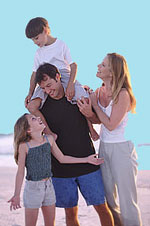 Как вы решаете конфликты?

Если вы по какой либо причине обижены на мужа/жену, вы дуетесь? Вы объявляете байкот на несколько дней? Если вы разозлились на супруга/супругу, хлопаете ли вы дверьми, кричите, оскорбляете вашего партнера? 
Как бы вы себя не вели, учтите, что за вами внимательно наблюдают ваши дети и как "губки" все "впитывают". Всё - и хорошее, и плохое. Прежде чем учить ребенка правильно вести себя в конфликтных ситуациях, вы должны сами научиться конструктивно улаживать ссоры и извлекать пользу из выяснения отношений. Помните, что дети не любят слушаться своих родителей, но охотно им подражают.

Умеете ли вы договариваться?

В гармоничной семье каждый из партнеров должен уметь когда-то уступить, когда-то настоять на своем. Модель жертвы или домашнего тирана не лучший образец для вашего ребенка. Пусть ваши дети видят, что вы, с одной стороны, уважаете чувства и желания друг друга, но в то же время, не забываете и о своих потребностях. 

Как вы демонстрируете любовь к вашему партнеру?

Видят ли ваши дети, как вы с мужем/женой оказываете друг другу знаки внимания, говорите комплименты, заботитесь друг о друге, помогаете друг другу? Проводите ли вы вместе свой досуг, есть ли у вас совместное увлечение? Дети должны быть уверены не только в том, что родители их любят, но также они должны видеть, что мама и папа любят друг друга. 

Как в вашей семье обстоят дела с ответственностью?

В нормальной семье (при условии, что дети уже достаточно взрослые) оба партнера работают, внося свой вклад в семейный бюджет, а также выполняют свои обязанности по дому и уходу за детьми. Ненормально, когда один из членов семьи живет за счет других, или тратит семейные деньги на развлечения, а семья при этом страдает. 

Начните с себя

В этой статье перечислены только некоторые аспекты семейной жизни, которые оказывают влияние на развитие детей. Вы не можете изменить поведение вашего мужа/жены, но вы можете измениться сами. Посмотрите на свое поведение со стороны. Хотели бы вы, чтобы ваши дети брали с вас пример? Будут ли они счастливы в личной жизни, подражая вам? Если ответ отрицательный, то вам есть над чем работать. 

